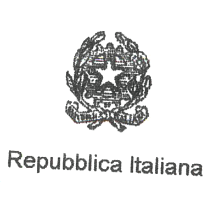 ISTITUTO COMPRENSIVO STATALE “VIRGILIO”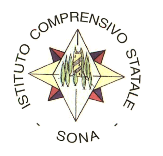 Scuola dell’Infanzia Primaria e Secondaria di primo gradoVia Pergolesi, 13 – 37060  SONA (VR)Tel. 045/6081300  -  sito web: www.icsona.edu.ite-mail: VRIC814009@istruzione.it – VRIC814009@PEC.ISTRUZIONE.ITASSENZE SCOLASTICHE SCUOLA INFANZIA “ Cav.A.ROMANI “Il/La sottoscritta ………………………………………………………………………………..genitore dell’alunno/a………………………………………………………………………….frequentante la sezione ………………………………………………………………………dichiara che figlio/a è rimasto assente da scuola nei/l giorno/i………..per il seguente motivo…………………………………………………………………………………………………………………………………………………………………………………………Data……………                         Firma del genitore …………………………….